МУ « Комитет по образованию Администрации г. Улан-Удэ»Муниципальное бюджетное дошкольное образовательное учреждение «Детский сад № 112 «Сибирячок»» комбинированного вида670047, г. Улан-Удэ, ул. Павлова 72,а,  тел\факс 33 57 41эл\почта:  ds.sibiryachok@yandex.ru     1.04.2019 КНИГА ПРИКАЗОВ № 2(по основной деятельности)Приказ № 32Об утверждении кодексаэтики и служебного поведения  работников МБДОУ «Д\с № 112 «Сибирячок»»              В соответствии с требованиями Федерального закона от 25.12.2008г. No 273- ФЗ «О противодействии коррупции», в целях создания корпоративной культуры в  МБДОУ г. Улан-Удэ «Д\с № 112 «Сибирячок»», улучшения имиджа учреждения, оптимизации взаимодействия с внешней средой и внутри учреждения,  совершенствования управленческой структуры, т.е. обеспечения устойчивого развития в  условиях современных перемен  и на основании решения Трудового собрания     от 29.03.2019г. ПРИКАЗЫВАЮ:1.Утвердить кодекс этики и служебного поведения   работников МБДОУ г. Улан-Удэ «Д\с № 112 «Сибирячок»» (Приложение No1).2.Утвердить Положение «О комиссии по этике ,служебному поведению и урегулированию конфликтов интересов работников МБДОУ г. Улан-Удэ «Д\с № 112 «Сибирячок»»  (Приложение No2).3.Создать комиссию по этике ,служебному поведению и урегулированию конфликта интересов работников МБДОУ г. Улан-Удэ «Д\с № 112 «Сибирячок»»  в следующем составе : председатель комиссии : Берлинг М.В. – воспитатель, председатель ПКчлены комиссии : Воробьева Е.С – старший воспитатель                               Якимова Т.М. -  зам по АХЧ   4. Секретарю – руководителя Номинова Т.Б.:- ознакомить с настоящим приказом персонально под роспись всех работников МБДОУ г. Улан-Удэ «Д\с № 112 «Сибирячок»»;5.Контроль за исполнением настоящего приказа оставляю за собой.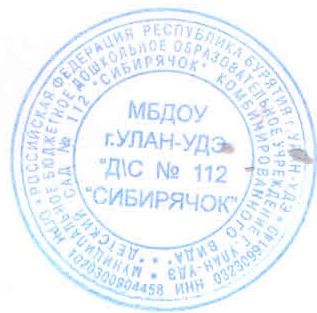 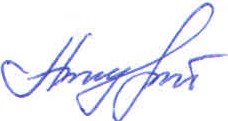 Заведующая                               Турунхаева А. П.